　　　　　　フリガナ　　　　　　　名前　　　　　　　　　　　　　　　　　　　　　　　　　　　　　　　　　　生年月日　　S　/　H  　　年　　　　月　　　　日　　　　　　　　　　　　　　年齢　　　　　　　　　　　歳　　　　　　　電話番号　　　　　　　　　　　　　　　　　　　　　MAIL　　〒　　　　　　住所　　　　　　　(　通勤時間　)　　　　　　　　　　　　　　　　　　　　学歴　　　　　　　　　　　　　　　　　　　　　学校名　　　　　　　　　　　　　　　　　　　　　　　　　　　　　　　　　　　　　　　　　　　　年　　　月～　　　　年　　　月　　　　　学部　　　　　　　　　　　　　　　　　　　　　　　　　　　　　　　　学校名　　　　　　　　　　　　　　　　　　　　　　　　　　　　　　　　　　　　　　　　　　　　年　　　月～　　　　年　　　月　　　　　　学部　　　　　　　　　　　　　　　　　　　　　　　　　　　　　　　　　　　　　　　　　　　　　　　　　　　　　　　　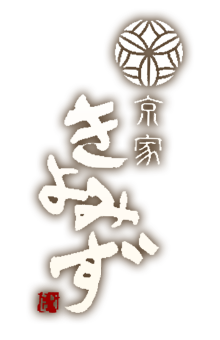 職務経歴書年　　　　月　　　日現在　　　　　　　　　　　　　　　　　　　　　　　　　　　氏名：　　　　　　　　　　　　　　　生かせる経験・ 知識 ・ 技術　・　目標　など職歴　　　　会社名　　　　　　　　　　　　　　　　　　　　　　　　　　　　　　　　　　　　　　　　　　　　　　　　　年　　　　　月～　　　　年　　　　　月　　　　　役職　　　　　　　　　　　　　　　　　　　　　　　　　　　　　　会社名　　　　　　　　　　　　　　　　　　　　　　　　　　　　　　　　　　　　　　　　　　　　　　　　　年　　　　　月～　　　　年　　　　　月　　　　　　　　　　　　　　役職　　　　　　　　会社名　　　　　　　　　　　　　　　　　　　　　　　　　　　　　　　　　　　　　　　　　　　　　　　　　年　　　　　月～　　　　年　　　　　月　　　　　　　　　　　　　　役職　　　　　　　　職務経歴詳細　例）現在または直前の勤務先　　　　　　　　年　　　月～在籍中　　会社名　　・事業内容：　　　　　　　　　　　　　　　　　従業員数：約　　　　　名例）以前の勤務先２　　　　　　　　年　　　月～　　　　　　年　　　月　　会社名　　・事業内容：　　　　　　　　　　　　　　　　　　従業員数：約　　　　名例）以前の勤務先３　　　　　　　　年　　　月～　　　　　　年　　　月　　会社名　　・事業内容：　　　　　　　　　　　　　　　　　　従業員数：約　　　　名保有資格本人希望など　お好きにご記入ください期間主な職務内容年　　月～期間主な職務内容年　　月～期間主な職務内容年　　月～